Kryteria wymagań na poszczególne oceny z Informatyki 
w klasie VII Szkoły Podstawowej.Justyna Cyrson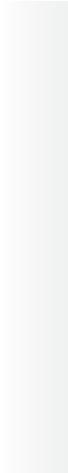 Jak i co oceniamy?Ocenianie uczniów na lekcjach informatyki powinno być zgodne z założeniami szkolnego systemu oceniania.Oceniamy przede wszystkim wyniki pracy na lekcji. Zajęcia z informatyki są w ogromnej większości ćwiczeniami praktycznymi. Ćwiczenia te powinny się kończyć określonym rezultatem. Oceniamy głównie, czy osiągnięty rezultat jest zgodny z postawionym zadaniem, przykładowo: czy skrypt utworzony przez ucznia daje właściwy wynik (zgodny ze specyfikacją zadania).Oceniamy różnorodne wiadomości i umiejętności.Treści programowe informatyki są różnorodne. Obejmują zarówno operowanie elementami algorytmiki, jak i posługiwanie się narzędziami informatycznymi, czyli technologią informacyjną. Umiejętności te powinniśmy oceniać w sposób równorzędny. Zdarzają się bowiem uczniowie, którzy świetnie radzą sobie z programami użytkowymi, mają natomiast duże trudności z rozwiązywaniem problemów w postaci algorytmicznej. Bywa też odwrotnie – uczniowie rozwiązujący trudne problemy algorytmiczne i potrafiący sprawnie programować, mają kłopoty z posługiwaniem się programami użytkowymi. Trzeba to uczniom uświadamiać, ale wystawiając ocenę, przykładać większą wagę do ich mocnych stron.Oceniamy przez opisywanie wyników, sposobu pracy i postępów uczniów.Wystawianie stopni powinno być zgodne z opracowanym w szkole systemem. Ważne jest, aby standardowej ocenie towarzyszył opis osiągnięć uczniów, przynajmniej w postaci komentarza. Opis ten może mieć formę zestawienia tematów ocenianych prac z oceną za wykonaną pracę, ewentualnymi uwagami i oceną sposobu pracy na lekcji. Takie zestawienie można przygotować w  sposób zautomatyzowany, jeśli utworzymy tabelę –  rodzaj komputerowego dziennika z infor-matyki.Skłaniamy uczniów do samodzielnego oceniania swojej pracy. Powinni oni umieć stwierdzić, czy ich rozwiązanie jest poprawne. Będzie to łatwiejsze, jeśli będą wiedzieli, jak ich oceniamy i na jakich zasadach. Powinniśmy się starać uzasadniać nasze oceny i dyskutować je z   uczniami.Zgodnie z rozporządzeniem w sprawie oceniania, uczniom i rodzicom powinny być znane wymagania stawiane przez nauczycieli i sposoby oceniania. Poniżej przedstawiamy zestawienie zawierające najważniejsze informacje, które można podać do wiadomości uczniom i rodzicom na początku roku szkolnego.Co uczniowie powinni przynosić na lekcje?Polecamy, aby uczniowie przynosili na lekcje teczkę lub segregator na wydruki, notatki, projekty, ewentualnie pamięć USB    i podręcznik.Jak będą sprawdzane wiadomości i umiejętności uczniów?Opis wymagań, które trzeba spełnić, aby uzyskać ocenę:CelującąUczeń samodzielnie wykonuje na komputerze wszystkie zadania z lekcji i zadania dodatkowe. Jego wiadomości i umiejętności wykraczają poza te, które są zawarte w programie informatyki. Jest aktywny na lekcjach i pomaga innym. Bezbłędnie wykonuje ćwiczenia na lekcji, trzeba mu zadawać dodatkowe, trudniejsze zadania. Bierze udział w konkursach informatycznych, przechodząc w nich poza etap wstępny. Wykonuje dodatkowe prace informatyczne, takie jak tworzenie szkolnej strony WWW, pomoc innym uczniom oraz nauczycielom w wykorzystywaniu komputera na lekcjach.Bardzo dobrąUczeń samodzielnie wykonuje na komputerze wszystkie zadania z lekcji. Opanował wiadomości i umiejętności zawarte w programie informatyki. Na lekcjach jest aktywny, pracuje systematycznie i potrafi pomagać innym w pracy. Zawsze kończy wykonywanie ćwiczeń na lekcji i robi je bezbłędnie.DobrąUczeń samodzielnie wykonuje na komputerze nie tylko proste zadania. Opanował większość wiadomości i umiejętności zawartych w programie informatyki. Na lekcjach pracuje systematycznie i wykazuje postępy. Prawie zawsze kończy wykonywanie ćwiczeń na lekcji i robi je niemal bezbłędnie.W przypadku niższych stopni istotne jest to, czy uczeń spełnił podstawowe wymagania wymienione w podstawie programowej, czyli:Rozumienie, analizowanie i rozwiązywanie problemów na bazie logicznego i abstrakcyjnego myślenia, myślenia algorytmicznego i sposobów reprezentowania informacji.Programowanie i rozwiązywanie problemów z wykorzystaniem komputera oraz innych urządzeń cyfrowych…Posługiwanie się komputerem, urządzeniami cyfrowymi i sieciami komputerowymi…Rozwijanie kompetencji społecznych, takich jak komunikacja i współpraca w grupie....Przestrzeganie prawa i zasad bezpieczeństwa.DostatecznąUczeń potrafi wykonać na komputerze proste zadania, czasem z niewielką pomocą. Opanował wiadomości i umiejętności na poziomie nieprzekraczającym wymagań zawartych w podstawie programowej informatyki. Na lekcjach stara się pracować systematycznie, wykazuje postępy. W większości wypadków kończy wykonywanie ćwiczeń na lekcji.DopuszczającąUczeń czasami potrafi wykonać na komputerze proste zadania, opanował część umiejętności zawartych w podstawie programowej informatyki. Na lekcjach pracuje niesystematycznie, jego postępy są zmienne, nie kończy wykonywania niektórych ćwiczeń. Braki w wiadomościach i umiejętnościach nie przekreślają możliwości uzyskania przez ucznia podstawowej wiedzy i umiejętności informatycznych w toku dalszej nauki.NiedostatecznąUczeń nie potrafi wykonać na komputerze prostych zadań. Nie opanował podstawowych umiejętności zawartych w podstawie programowej informatyki. Nie wykazuje postępów w trakcie pracy na lekcji, nie pracuje na lekcji lub nie kończy wykonywania ćwiczeń. Nie ma wiadomości i umiejętności niezbędnych do kontynuowania nauki na wyższym poziomie.Jak uczeń może poprawić ocenę?Aby poprawić ocenę, uczeń powinien powtórnie wykonać najgorzej ocenione zadania (lub zadania podobnego typu)    w trakcie dodatkowych zajęć pozalekcyjnych (np. w godzinach, kiedy otwarta jest pracownia komputerowa) lub w domu, jeśli mamy pewność, że będzie pracował samodzielnie.Ile razy w semestrze uczeń może być nieprzygotowany do lekcji?Uczeń może być nieprzygotowany do lekcji dwa razy w semestrze. Musi to zgłosić nauczycielowi przed lekcją. Nieprzygotowanie nie zwalnia jednak ucznia z udziału w lekcji (jeśli to konieczne, na lekcji powinni mu pomagać koledzy i nauczyciel).Co powinien zrobić uczeń, gdy był dłużej nieobecny w szkole?W miarę możliwości powinien nadrobić istotne ćwiczenia i zadania wykonywane na opuszczonych lekcjach.Nr lekcjiTemat lekcji     Kształcenie z wykorzystaniem komputeraOcena                 Katalog wymagań programowych na poszczególne oceny1. Lekcje z komputerem – wprowadzenie1. Lekcje z komputerem – wprowadzenie1. Lekcje z komputerem – wprowadzenie1. Lekcje z komputerem – wprowadzenie1. Lekcje z komputerem – wprowadzenie1.1.Zasady  pracy z komputeremPoznawanie zasad korzystania z pracowni, zasad bezpiecznej pracyz komputerem, klasyfikacji programów komputerowych2Potrafi wymienić podstawowe zasady BHP obowiązujące w pracowni komputerowej. Samodzielnie uruchamia komputer i loguje się do systemu.Potrafi pisać prosty tekst w edytorze Microsoft Word lub OpenOffice Writer.1.1.Zasady  pracy z komputeremPoznawanie zasad korzystania z pracowni, zasad bezpiecznej pracyz komputerem, klasyfikacji programów komputerowych3Samodzielnie zapisuje wyniki pracy w swoim folderze. Zachowuje właściwą postawę podczas pracy przy komputerze.Rozumie zagrożenia wynikające z niewłaściwego wykorzystania komputera.1.1.Zasady  pracy z komputeremPoznawanie zasad korzystania z pracowni, zasad bezpiecznej pracyz komputerem, klasyfikacji programów komputerowych4Rozumie znaczenie systemu operacyjnego.Potrafi sklasyfikować programy komputerowe pod względem przeznaczenia (użytkowe, narzędziowe, edukacyjne itp.).1.1.Zasady  pracy z komputeremPoznawanie zasad korzystania z pracowni, zasad bezpiecznej pracyz komputerem, klasyfikacji programów komputerowych5Aktywnie uczestniczy w dyskusji dotyczącej BHP.Potrafi sklasyfikować programy komputerowe pod względem dostępności (rodzaj licencji).1.1.Zasady  pracy z komputeremPoznawanie zasad korzystania z pracowni, zasad bezpiecznej pracyz komputerem, klasyfikacji programów komputerowych6Biegle wymienia rodzaje licencji programów komputerowych. Biegle porusza się w systemie plików i folderów.1.2.Cechy komputerówPoznawanie podstawowych elementów komputera i ich parametrów oraz jednostek, w których określa się te parametry2Potrafi wymienić podstawowe elementy komputera.1.2.Cechy komputerówPoznawanie podstawowych elementów komputera i ich parametrów oraz jednostek, w których określa się te parametry3Potrafi wymienić i opisać podstawowe elementy komputera.1.2.Cechy komputerówPoznawanie podstawowych elementów komputera i ich parametrów oraz jednostek, w których określa się te parametry4Wymienia i opisuje podstawowe elementy komputera, analizuje ich wielkość w odpowiednich jednostkach.1.2.Cechy komputerówPoznawanie podstawowych elementów komputera i ich parametrów oraz jednostek, w których określa się te parametry5Wymienia i opisuje podstawowe elementy komputera, analizuje ich wielkość.Potrafi znaleźć w komputerze informacje o parametrach poszczególnych elementów.1.2.Cechy komputerówPoznawanie podstawowych elementów komputera i ich parametrów oraz jednostek, w których określa się te parametry6Analizuje stan komputera i jego elementów, podaje ich parametry, posługując się właściwymi jednostkami. W trakcie lekcji pomaga innym.1.3.Czy masz 1101 lat?Dane w komputerze– reprezentacja, sposoby zapisu. Podstawy działania komputera – systemy pozycyjne. Bity i bajty. Korzystanie  z Kalkulatora2Wie, na czym polega pozycyjny system zapisu liczb. Rozróżnia bity i bajty.Korzysta z Kalkulatora.1.3.Czy masz 1101 lat?Dane w komputerze– reprezentacja, sposoby zapisu. Podstawy działania komputera – systemy pozycyjne. Bity i bajty. Korzystanie  z Kalkulatora3Wie, na czym polega pozycyjny system zapisu liczb, rozpoznaje liczby zapisane w systemie dwójkowym. Rozróżnia bity i bajty.Korzysta z Kalkulatora.1.3.Czy masz 1101 lat?Dane w komputerze– reprezentacja, sposoby zapisu. Podstawy działania komputera – systemy pozycyjne. Bity i bajty. Korzystanie  z Kalkulatora4Wie, na czym polega pozycyjny system zapisu liczb. Zamienia zapis dwójkowy liczby na dziesiętny.Zna definicje pojęć bitu i bajtu.Korzysta z Kalkulatora w celu przeliczania liczb pomiędzy różnymi systemami pozycyjnymi.1.3.Czy masz 1101 lat?Dane w komputerze– reprezentacja, sposoby zapisu. Podstawy działania komputera – systemy pozycyjne. Bity i bajty. Korzystanie  z Kalkulatora5Wie, na czym polega pozycyjny system zapisu liczb.Zamienia zapis dwójkowy liczby na dziesiętny i dziesiętny na dwójkowy. Zna definicje pojęć bitu i bajtu.Korzysta z Kalkulatora w celu przeliczania liczb pomiędzy różnymi systemami pozycyjnymi.1.3.Czy masz 1101 lat?Dane w komputerze– reprezentacja, sposoby zapisu. Podstawy działania komputera – systemy pozycyjne. Bity i bajty. Korzystanie  z Kalkulatora6Zamienia zapis dwójkowy liczby na dziesiętny i dziesiętny na dwójkowy. Korzysta z pojęć bitu i bajtu.Korzysta z Kalkulatora w celu przeliczania liczb pomiędzy różnymi systemami pozycyjnymi. W trakcie lekcji pomaga innym.1.4.W sieciJak wyszukiwać potrzebne informacje i elementy graficzne w sieci i je wykorzystywać, jak założyć konto pocztowe Google2Zna przeznaczenie przeglądarki internetowej. Zna adres internetowy wyszukiwarki Google.Samodzielnie wprowadza adres strony internetowej i potrafi ją otworzyć.1.4.W sieciJak wyszukiwać potrzebne informacje i elementy graficzne w sieci i je wykorzystywać, jak założyć konto pocztowe Google3Potrafi samodzielnie dobrać odpowiednie słowa kluczowe potrzebne do wyszukania pożądanych informacji. Samodzielnie wyszukuje w internecie potrzebne elementy graficzne.Przestrzega praw autorskich odnośnie materiałów pobranych z internetu.1.4.W sieciJak wyszukiwać potrzebne informacje i elementy graficzne w sieci i je wykorzystywać, jak założyć konto pocztowe Google4Potrafi założyć konto poczty elektronicznej z pomocą nauczyciela.Sprawnie wyszukuje w internecie potrzebne informacje i elementy graficzne.1.4.W sieciJak wyszukiwać potrzebne informacje i elementy graficzne w sieci i je wykorzystywać, jak założyć konto pocztowe Google5Samodzielnie zakłada konto poczty elektronicznej.Podczas wypełniania formularza nie podaje wrażliwych danych osobowych, jeśli nie jest to konieczne.1.4.W sieciJak wyszukiwać potrzebne informacje i elementy graficzne w sieci i je wykorzystywać, jak założyć konto pocztowe Google6Wyszukując informacje i elementy graficzne, potrafi ograniczyć wyniki wyszukiwania do najbardziej odpowiadających zapytaniu.Nr lekcjiTemat lekcji     Kształcenie z wykorzystaniem komputeraOcena                 Katalog wymagań programowych na poszczególne oceny1.5.W chmurzeJak wykorzystać konto pocztowe Google, uprawniające do bezpiecznego korzystania z usług internetowych, jak korzystać z Dysku Google, jakie korzyści płyną ze świadomego użytkowania internetu2Potrafi wyjaśnić pojęcie pracy w chmurze. Korzysta z Dysku Google z pomocą nauczyciela.Przestrzega zasad bezpieczeństwa pracy w chmurze.1.5.W chmurzeJak wykorzystać konto pocztowe Google, uprawniające do bezpiecznego korzystania z usług internetowych, jak korzystać z Dysku Google, jakie korzyści płyną ze świadomego użytkowania internetu3Potrafi wymienić zalety i wady pracy w chmurze. Samodzielnie korzysta z dysku Google.1.5.W chmurzeJak wykorzystać konto pocztowe Google, uprawniające do bezpiecznego korzystania z usług internetowych, jak korzystać z Dysku Google, jakie korzyści płyną ze świadomego użytkowania internetu4Sprawnie korzysta z Dysku Google.1.5.W chmurzeJak wykorzystać konto pocztowe Google, uprawniające do bezpiecznego korzystania z usług internetowych, jak korzystać z Dysku Google, jakie korzyści płyną ze świadomego użytkowania internetu5Potrafi dostosować ustawienia Dysku Google do własnych potrzeb.1.5.W chmurzeJak wykorzystać konto pocztowe Google, uprawniające do bezpiecznego korzystania z usług internetowych, jak korzystać z Dysku Google, jakie korzyści płyną ze świadomego użytkowania internetu6Zawsze stosuje się do zasad bezpieczeństwa pracy w chmurze. Biegle wykorzystuje usługi dostępne w chmurze.1.6.Wspólne dokumentyJak korzystać ze wspólnych dokumentów, jakie są zasady netykiety, jak przyspieszyć porozumiewanie sięw sieci za pomocą skrótów i obrazków literowych2Loguje się do wspólnych dokumentów Google i współpracuje w ich redagowaniu. Zna zasady netykiety.1.6.Wspólne dokumentyJak korzystać ze wspólnych dokumentów, jakie są zasady netykiety, jak przyspieszyć porozumiewanie sięw sieci za pomocą skrótów i obrazków literowych3Loguje się do wspólnych dokumentów Google i współpracuje w ich redagowaniu. Zna zasady netykiety.Rozróżnia podstawowe akronimy i emotikony służące do komunikacji internetowej.1.6.Wspólne dokumentyJak korzystać ze wspólnych dokumentów, jakie są zasady netykiety, jak przyspieszyć porozumiewanie sięw sieci za pomocą skrótów i obrazków literowych4Korzysta ze wspólnych dokumentów Google i współpracuje w ich redagowaniu. Zna zasady netykiety.Zna akronimy i emotikony służące do komunikacji internetowej.1.6.Wspólne dokumentyJak korzystać ze wspólnych dokumentów, jakie są zasady netykiety, jak przyspieszyć porozumiewanie sięw sieci za pomocą skrótów i obrazków literowych5Korzysta ze wspólnych dokumentów Google i współpracuje w ich redagowaniu. Zna zasady netykiety.Posługuje się akronimami i emotikonami w komunikacji internetowej.1.6.Wspólne dokumentyJak korzystać ze wspólnych dokumentów, jakie są zasady netykiety, jak przyspieszyć porozumiewanie sięw sieci za pomocą skrótów i obrazków literowych6Korzysta ze wspólnych dokumentów Google i współpracuje w ich redagowaniu. Zna zasady netykiety.Posługuje się akronimami i emotikonami w komunikacji internetowej. Pomaga innym, tworzy własne dokumenty.Nr lekcjiTemat lekcji     Kształcenie z wykorzystaniem komputeraOcena                 Katalog wymagań programowych na poszczególne oceny2.4.Ruch i dźwiękJak animować duszki Scratcha, jak wykorzystać dźwięk w projektach2Potrafi uruchomić środowisko Scratch i utworzyć własny projekt.2.4.Ruch i dźwiękJak animować duszki Scratcha, jak wykorzystać dźwięk w projektach3Potrafi utworzyć własny projekt, zmieniać tło i postaci duszków. Wykorzystuje w skrypcie animację za pomocą zmiany kostiumu.2.4.Ruch i dźwiękJak animować duszki Scratcha, jak wykorzystać dźwięk w projektach4Potrafi utworzyć własny projekt, zmieniać tło i postaci duszków.Wykorzystuje w skrypcie animację za pomocą zmiany kostiumu oraz przesuwania duszka z wykorzystaniem prawidłowego odbicia od brzegu ekranu.2.4.Ruch i dźwiękJak animować duszki Scratcha, jak wykorzystać dźwięk w projektach5Potrafi utworzyć własny projekt, zmieniać tło i postaci duszków. Wykorzystuje w skrypcie animację, przesuwanie duszka oraz dźwięki.2.4.Ruch i dźwiękJak animować duszki Scratcha, jak wykorzystać dźwięk w projektach6Bezbłędnie wykonuje ćwiczenia na lekcji, trzeba mu zadawać dodatkowe, trudniejsze zadania. Analizuje projekty z portalu Scratch.Uczy się nowych zagadnień.2.5.Minimum, maksimum?Co to jest zmienna typu lista, jak zapisywać na niej liczby, minimum zbioru liczb, jak je znajdować2Potrafi uruchomić środowisko Scratch i utworzyć własny projekt.2.5.Minimum, maksimum?Co to jest zmienna typu lista, jak zapisywać na niej liczby, minimum zbioru liczb, jak je znajdować3Potrafi uruchomić środowisko Scratch i utworzyć własny projekt. Potrafi losować liczby z podanego zakresu.2.5.Minimum, maksimum?Co to jest zmienna typu lista, jak zapisywać na niej liczby, minimum zbioru liczb, jak je znajdować4Potrafi uruchomić środowisko Scratch i utworzyć własny projekt. Potrafi losować liczby z podanego zakresu.Potrafi zapisywać liczby za pomocą zmiennej typu lista.2.5.Minimum, maksimum?Co to jest zmienna typu lista, jak zapisywać na niej liczby, minimum zbioru liczb, jak je znajdować5Potrafi uruchomić środowisko Scratch i utworzyć własny projekt. Potrafi losować liczby z podanego zakresu.Potrafi zapisywać liczby za pomocą zmiennej typu lista. Potrafi znajdować minimum kilku wylosowanych liczb.2.5.Minimum, maksimum?Co to jest zmienna typu lista, jak zapisywać na niej liczby, minimum zbioru liczb, jak je znajdować6Bezbłędnie wykonuje ćwiczenia na lekcji, trzeba mu zadawać dodatkowe, trudniejsze zadania. Analizuje projekty z portalu Scratch.Uczy się nowych zagadnień.Nr lekcjiTemat lekcji     Kształcenie z wykorzystaniem komputeraOcena                 Katalog wymagań programowych na poszczególne oceny5.6.Multimedialna prezentacjaTworzenie prezentacjiw programie PowerPoint, umieszczanie w prezentacji obrazków, dźwięków, filmów. Doskonalenie prezentacji. Przygotowanie do pokazu prezentacji2Potrafi doskonalić prezentację oraz przygotowuje się do jej zaprezentowania.5.6.Multimedialna prezentacjaTworzenie prezentacjiw programie PowerPoint, umieszczanie w prezentacji obrazków, dźwięków, filmów. Doskonalenie prezentacji. Przygotowanie do pokazu prezentacji3Potrafi doskonalić i oceniać prezentację oraz przygotować się do jej zaprezentowania.5.6.Multimedialna prezentacjaTworzenie prezentacjiw programie PowerPoint, umieszczanie w prezentacji obrazków, dźwięków, filmów. Doskonalenie prezentacji. Przygotowanie do pokazu prezentacji4Potrafi doskonalić i oceniać prezentację oraz przygotować się do jej zaprezentowania. Bierze udział w przedstawianiu prezentacji.5.6.Multimedialna prezentacjaTworzenie prezentacjiw programie PowerPoint, umieszczanie w prezentacji obrazków, dźwięków, filmów. Doskonalenie prezentacji. Przygotowanie do pokazu prezentacji5Potrafi doskonalić i oceniać prezentację oraz przygotować się do jej zaprezentowania. Właściwie przedstawia prezentację.5.6.Multimedialna prezentacjaTworzenie prezentacjiw programie PowerPoint, umieszczanie w prezentacji obrazków, dźwięków, filmów. Doskonalenie prezentacji. Przygotowanie do pokazu prezentacji6Potrafi doskonalić i oceniać prezentację oraz przygotować się do jej zaprezentowania. Właściwie przedstawia prezentację.Dzieli się swoimi doświadczeniami z innym i pomaga im.Forma aktywnościJak często?UwagiĆwiczenia wykonywane w trakcie lekcjiW zasadzie na każdej lekcjiSprawdzane wyniki pracyPraca na lekcjiNa każdej lekcjiSprawdzane: sposób pracy, aktywność, przestrzeganie zasad pracy w pracowniOdpowiedzi ustne, udział w dyskusjachCzasamiKartkówki, sprawdzianySporadyczniePrace domoweCzasamiNie wymagają użycia komputeraReferaty, opracowaniaGłównie w ramach realizacji projektówPrzygotowanie do lekcjiZwracamy uwagę na pomysły i materiały przygotowane do pracy na lekcjiUdział w konkursachNieobowiązkowo (wpływa na podwyższenie oceny)